InleidingIn dit schoolondersteuningsprofiel (SOP) geven wij weer hoe de ondersteuning aan kinderen binnen onze school is georganiseerd. Het document is bedoeld voor ouders, kinderen en andere betrokkenen. Wettelijk is vastgesteld dat de basisschool haar ondersteuningsmogelijkheden dient te beschrijven. De basisschool mag dit doen in het SOP, maar bijvoorbeeld ook in de schoolgids. Binnen het samenwerkingsverband PPO Aan den IJssel is ervoor gekozen om de ondersteuningsmogelijkheden in dit document te beschrijven. Uiteraard is er samenhang met het schoolplan en de schoolgids.Het schoolondersteuningsprofiel:Is een verantwoordelijkheid van het bevoegd gezag van de school;Wordt geschreven door de directie van de school, in samenspraak met het team;Wordt tenminste eenmaal per 2 jaar vastgesteld;Dient ter advies voorgelegd te worden aan de medezeggenschapsraad van de school.Beschrijving van de schoolIn deze paragraaf geven we beknopt onze missie, visie en typering van de school weer. Ook onze ambities voor de komende periode lichten we kort toe.OndersteuningsaanbodDe onderwijsbehoeften van een kind geven aan wat hij/zij nodig heeft om te leren en zich te kunnen ontwikkelen binnen onze school. Wij proberen aan deze onderwijsbehoeften tegemoet te komen en bieden daarvoor een bepaalde mate van ondersteuning. 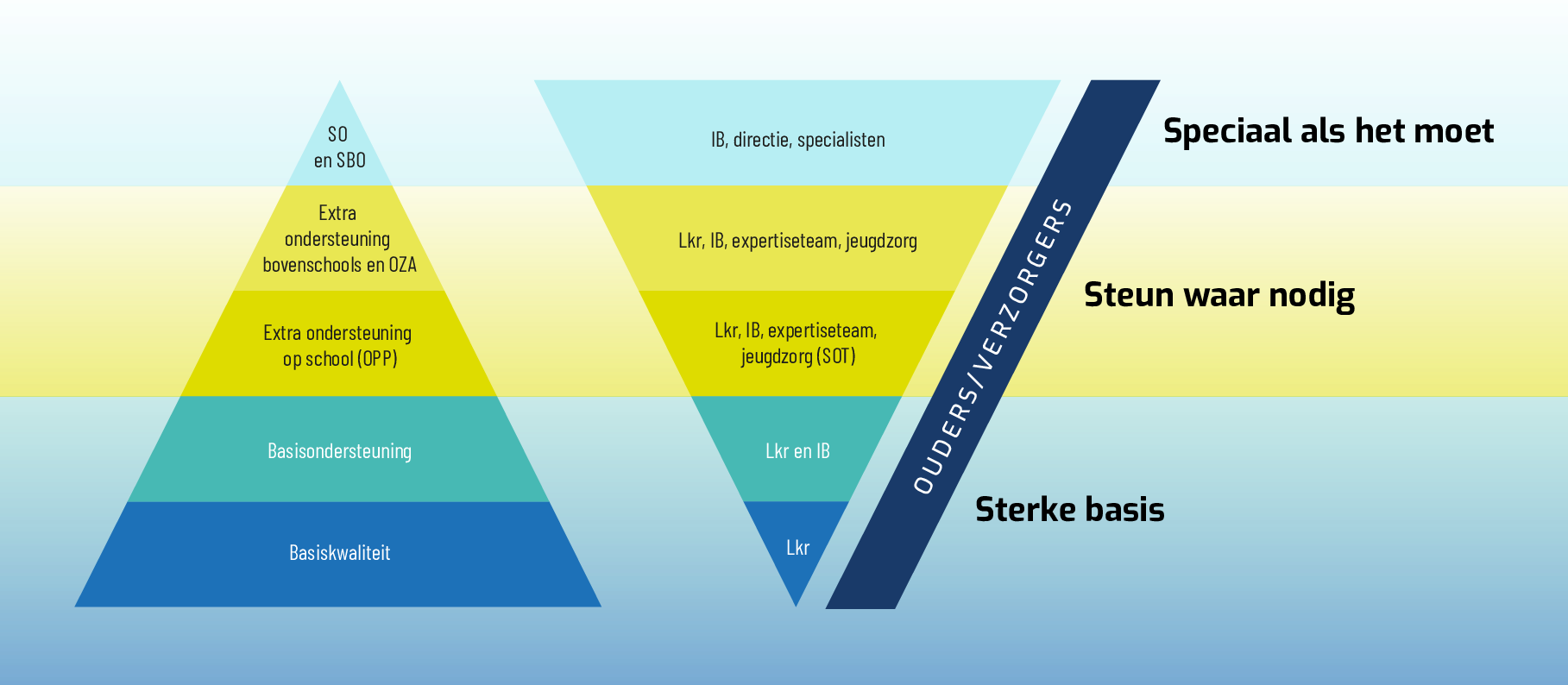 BasisondersteuningBinnen het samenwerkingsverband PPO Aan den IJssel, waarbij wij zijn aangesloten, zijn afspraken gemaakt over de minimaal te bieden ondersteuning (basisondersteuning 2023) door scholen:Alle scholen scoren een voldoende op alle indicatoren uit het toezichtskader van de inspectie van het onderwijs;Alle scholen werken handelingsgericht en opbrengstgericht;Alle scholen dragen zorg voor een goede ondersteuningsstructuur, toegeruste intern begeleiders en specifieke scholing voor het personeel;Alle scholen bieden preventieve en licht curatieve interventies als: een aanpak op het gebied van sociale vaardigheidstraining;een aanpak op het gebied van (ernstige) leesproblemen en het voortraject voor dyslexie; een aanpak op het gebied van (ernstige) rekenproblemen en het voortraject voor dyscalculie;ondersteuning aan hoog- en meerbegaafde leerlingen;onderzoek op diverse gebieden;preventieve ambulante begeleiding zoals Kort Advies Traject en ondersteuning op diverse gebieden;Om te waarborgen dat de ondersteuning van voldoende kwaliteit is, werken alle scholen met protocollen (dyslexie, dyscalculie, pestprotocol, meldcode kindermishandeling, risico inventarisaties en protocol medisch handelen). Samen met alle andere scholen groeien we toe naar een nieuwe norm van de basisondersteuning 2027. Op de website van het samenwerkingsverband PPO Aan den IJssel vindt u hierover nadere informatie.Toegroeien naar de basisondersteuning 2027In onderstaande beschrijving geven wij als school weer wat wij al aanvullend bieden in de basisondersteuning en waar we de komende jaren naartoe groeien. Extra ondersteuning op onze schoolAls school zijn wij verantwoordelijk voor het bieden van extra ondersteuning aan kinderen van wie de onderwijsbehoeften de basisondersteuning overstijgen. De extra ondersteuning wordt georganiseerd vanuit de interne ondersteuningsstructuur en wordt altijd vastgelegd in een ontwikkelingsperspectiefplan (OPP), waarbij ouders instemming geven op het handelingsdeel. De leerling wordt gehoord en betrokken bij de ondersteuning die wordt ingezet. De school voert regie op dit OPP en is verantwoordelijk voor de evaluatie van de ingezette ondersteuning. Wat er aan extra ondersteuning mogelijk is beschrijven wij in deze paragraaf. Wanneer de onderwijsbehoefte van het kind complex en intensief is, is de ondersteuning binnen de school soms niet afdoende. Wij zullen dan, met toestemming van ouders, advies vragen aan specialisten binnen het schoolbestuur en/of specialisten van het samenwerkingsverband. Ook is het mogelijk dat we een aanvraag voor een passend arrangement of passende lesplaats doen. We betrekken ouders en het kind altijd voorafgaand aan en tijdens een dergelijk traject. Schoolondersteuningsprofiel Rudolf Steiner SchoolSchoolRudolf SteinerschoolvestigingKrimpen aan den IjsselVersieContactAnjay BansrajMissie, visie en typering van onze schoolMissieOnze school werkt dagelijks met de kinderen aan de ontwikkeling van hoofd, hart en handen, Daarbij zorgen wij ervoor dat er een gezonde afwisseling plaatsvindt tussen taal, rekenen, kunstzinnig onderwijs, sociaal-emotionele en fysieke ontwikkeling. Hier zetten we vakdocenten voor in: handwerk, euritmie, tuinbouw, gym en houtbewerking.Bij deze ontwikkeling betrekken wij de gehele gemeenschap. Dit zijn de leerlingen, de ouders, de leerkrachten en de partijen waar we mee samenwerken. Gezamenlijk ontfermen wij ons over de klas en het kind, zodat zij optimaal kunnen ontwikkelen. De leerkrachten en gemeenschap realiseren dit door vanuit verbinding samen te werken.We voorzien kinderen in hun onderwijsbehoeften en dragen zorg voor optimale ontwikkeling. Gedurende de basisschoolperiode op onze school worden de leerlingen breed onderlegd. Leerkrachten leveren kwalitatief goed onderwijs, ze werken vanuit een open houding in verbinding met de gemeenschap. Tegelijkertijd behouden zij hun professionaliteit en borgen zij de onderwijskwaliteit.VisieDe antroposofie vormt de grondslag van onze school. Onze einddoelen zijn door de overheid opgesteld. Wij geven daarnaast de kinderen extra vaardigheden mee die zij nodig hebben om zich een leven lang te kunnen blijven ontwikkelen. Persoonsvorming, creativiteit en volwaardig deel kunnen nemen aan de maatschappij vinden wij belangrijk. We leren de kinderen om zich te verbinden en eerbiedig om te gaan met mens, cultuur en natuur. Wij zien ontwikkeling in de breedste zin, als een wisselwerking tussen hoofd, hart en handen. Ons onderwijs wordt afgestemd op de ontwikkelingsfasen van het kind zoals gedefinieerd binnen de antroposofie.Onze ambitiesOns aanvullend aanbod in de basisondersteuning op dit momentDe meeste leerlingen maken gebruik van de basisondersteuning die wij bieden. Deze vorm van ondersteuning past het beste bij hun onderwijsbehoefte. Binnen deze basisondersteuning zijn aanpassingen mogelijk in de vorm van een verdiept en een intensief arrangement. Leerlingen die behoefte hebben aan extra ondersteuning krijgen een intensief arrangement; leerlingen die behoefte hebben aan meer uitdagend onderwijs krijgen een verdiept arrangement. De aanpassingen en toevoegingen in deze arrangementen hebben betrekking op het leerstofaanbod, het klassenmanagement, de leertijd en het didactisch en pedagogisch handelen.Het aanbod dat we in de toekomst in de basisondersteuning willen biedenHierbij denken wij aan de ondersteuning die wordt ingezet voor leerlingen die herhaaldelijk en onvoldoende profiteren van het aanbod in de groep. Dit betreft de specifieke expertise en arrangementen die de school kan organiseren voor leerlingen die meer nodig hebben dan de basisondersteuning. Waar je langdurig, vaak 1 jaar of langer, individuele ondersteuning of ondersteuning in kleine groepjes biedt. Het overstijgt de basisondersteuning/er is een ontwikkelingsperspectiefplan opgesteld. Ons aanbod op dit gebied: Verdiepingsgroep, RT en IB.Beschikbare expertise op onze schoolOnze school beschikt over de volgende specialisten voor de vakgebieden van:TaalRekenenGedragHoogbegaafdheidSpecifiek leerlinggebonden extra ondersteuningsaanbod op school: Wat is extra mogelijk?Als extra hebben wij op school nog:RTZang/koorTuinkundeHandwerkenSpecifiek extra groepsgebonden ondersteuningsaanbod: Wat is extra mogelijk in de wijk/lokale werkkring van scholen?In onze wijk werken wij ook samen met SynerkriDe communicatielijnen rondom inzet van extra ondersteuning: Wie doet wat, wanneer en hoe?Specifieke voorzieningen en mogelijkheden van het schoolgebouwHet gebouw is niet geschikt voor rolstoelgebruikers en er is geen lift. De kinderen werken doorgaans in hun eigen klaslokaal. Er is beperkt ruimte op de gang voor kinderen die alleen willen werken.Onze samenwerkingspartnersCJG: Met alle vragen over opgroeien, opvoeden en gezondheid kunnen ouders en school terecht                 bij het Centrum voor Jeugd en Gezin.JMW: Krimpenwijzer. Bij KrimpenWijzer worden trainingen en cursussen gegeven voor ouders en ook                 voor kinderen. Krimpens sociaal team: Het Krimpens Sociaal Team is er voor alle inwoners van Krimpen aan den                 IJssel, die ondersteuning of hulpverlening nodig hebben bij complexe problematiek op meerdere                    gebieden. Veilig Thuis: Bij ‘Veilig Thuis’ kan school terecht voor advies of melding wanneer er grote,    langdurige zorgen bestaan. LeerplichtSamenwerkingsverband aan den IJssel. Vanuit het samenwerkingsverband zijn er twee    begeleiders passend onderwijs toegekend aan onze school: Jet haan en Alice Rijneveld.BLICK expertise: De Rudolf Steinerschool koopt aanvullend extern remedial teaching in vanuit    het zorgbudget (BLICK expertise) Hierbij wordt steeds gekeken welke zorgbehoefte er is.Logopedie: Een logopediste komt eens per jaar op school om de oudste kleuters te screenen. Het                 doel is een vroegtijdige signalering van spraak-, taal- en stemproblemen.Onderzoek (dyslexie, dyscalculie, IQ): Als wij zien dat leerlingen blijven vastlopen, kan er in    overleg een onderzoek worden aangevraagd. In het geval van dyslexie moeten leerlingen aan     specifieke voorwaarden voldoen om in aanmerking te komen voor een vergoed        dyslexieonderzoek, verklaring en behandeling.BSO: KinderdamCultuureducatie:Muziekeducatie:Ouderbetrokkenheid bij ons op school is groot: jaarfeesten worden met ouders en kinderen    samen gevierd, 3 ouderavonden per jaar, algemene ouderavond, schoolkring, tuingroep, ….Het aanbod dat we in de toekomst als extra ondersteuning willen biedenOm vanuit de uitgangspunten van Passend onderwijs zoveel mogelijk kinderen te kunnen begeleiden, hebben we als school(team) de volgende ambities : Verbeteren van het rekenonderwijs met focus op automatiseren.Implementeren digitaal toetsen voor de klassen 4, 5 en 6.In ontwikkeling het beleid voor meerbegaafde leerlingenLeerkrachten sterker maken in hun handelende betrokkenheid van het team bij de procedures en afspraken rond de leerlingenzorg wordt   vergroot en er komt meer transparantie over de gemaakte afspraken van de zorg. 